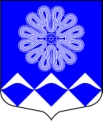 МУНИЦИПАЛЬНОЕ УЧРЕЖДЕНИЕ«СОВЕТ ДЕПУТАТОВМУНИЦИПАЛЬНОГО ОБРАЗОВАНИЯПЧЕВСКОЕ СЕЛЬСКОЕ ПОСЕЛЕНИЕ»КИРИШСКОГО МУНИЦИПАЛЬНОГО РАЙОНА ЛЕНИНГРАДСКОЙ ОБЛАСТИРЕШЕНИЕОт 06 апреля 2017 года                                                                              № 29/161Заслушав информацию главы администрации  муниципального образования Пчевское сельское поселение Киришского муниципального района Ленинградской области Д.Н. Левашова  об обеспечении пожарной безопасности на территории муниципального образования Пчевское сельское поселение Киришского муниципального района Ленинградской области, совет депутатов муниципального образования Пчевское сельское поселение Киришского муниципального района Ленинградской областиРЕШИЛ:	1. Принять к сведению информацию главы администрации  муниципального образования Пчевское сельское поселение Киришского муниципального района Ленинградской области Д.Н. Левашова  об обеспечении пожарной безопасности на территории муниципального образования Пчевское сельское поселение Киришского муниципального района Ленинградской области.Глава муниципального образованияПчевское сельское поселение                                                       Е.М. ПлатоновРазослано: в дело – 3, Левашов Д.Н.Об обеспечении пожарной безопасности на территории муниципального образования Пчевское сельское поселение Киришского муниципального района ленинградской области